Der Vorstand der ASKÖ-Hagenberg, gratuliert dem Orts-Meister 2018: 	Riepl Erwin, Riepl FranzGradl Harald und Bauer Angela,Sehr herzlich zu Ihrem Sieg.Rang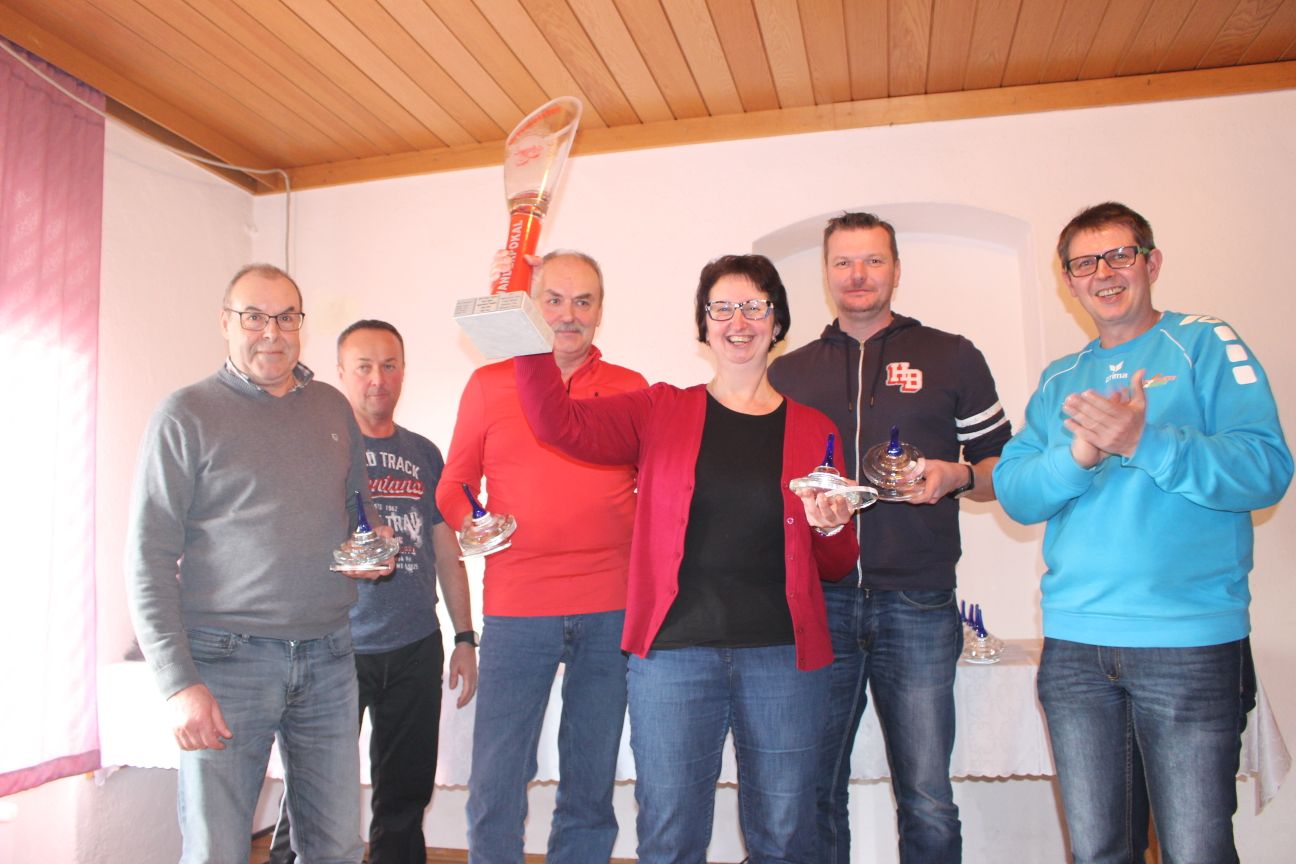 Und natürlich auch allen anderen Mannschaften, zu Ihren Platzierungen.Rang					3. Rang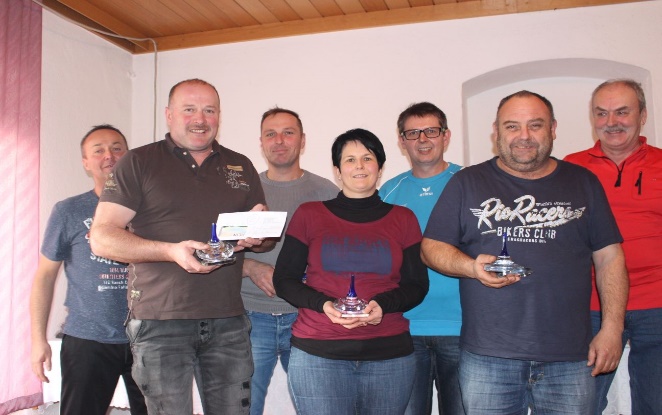 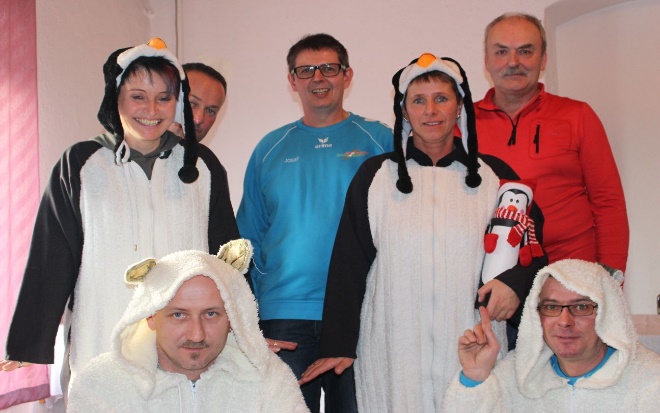 